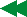 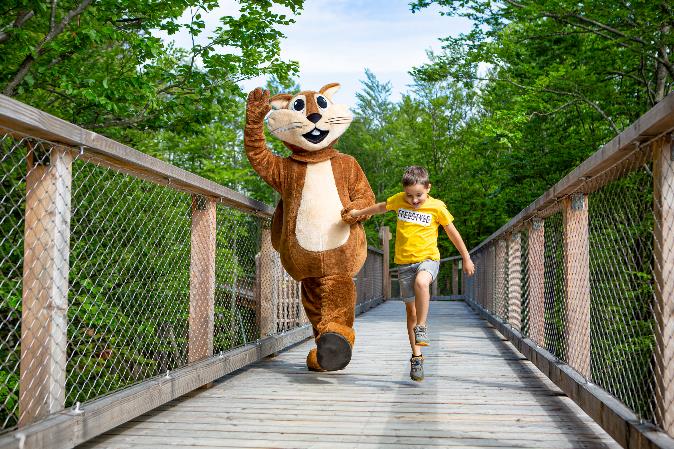 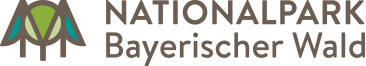 Der Baumwipfelpfad Bayerischer Wald hat allen Grund zur Freude, denn ab dem 23. Mai begrüßt er, nach mehrmonatigem Lockdown, seine ersten Gäste in diesem Jahr. Fröhliche Vogelklänge und angenehme Temperaturen läuten nicht nur die Pfingstferien ein, sondern auch die Wiedereröffnung unseres Baumwipfelpfads im Nationalpark Bayerischer Wald. Nach dem Auf und Ab der letzten Monate sind wir uns alle einig: Es soll nur noch in eine Richtung gehen, nämlich hoch hinaus. Raus aus den eigenen vier Wänden und hinauf ins Wipfel-Abenteuer. Auf dem Baumwipfelpfad Bayerischer Wald lassen sich ganz besondere Hochgefühle erleben: Entdeckerlust beim Erforschen des Waldes an den vielen Lernstationen, Herzklopfen beim Überqueren von Balancierelementen in luftiger Höhe und jede Menge Glücksmomente. Sei es beim Entspannen auf einer der Ruhemöglichkeiten am Pfad inmitten der aufblühenden Natur oder beim Bestaunen der grenzenlosen Aussicht über den Bayerischen Wald auf der Spitze des 44 Meter hohen Aussichtsturms – einfach einzigartige Momente in der Natur.Noch schöner ist es, wenn man solche Erlebnisse mit den Liebsten teilen kann. Ausflüge mit den Kindern, Wipfelwandern mit Freunden, gemeinsame Zeit mit Opa und Oma – der für Kinderwagen und Rollstuhl geeignete barrierearme Baumwipfelpfad bietet Spaß und Vergnügen für Groß und Klein.

Also auf ins Hochgefühl, auf in die Wipfel!
Maßnahmen und Hinweise
Zum Schutz der BesucherInnen und MitarbeiterInnen wurden auf dem Baumwipfelpfad entsprechende Vorkehrungen getroffen und alle vorgeschriebenen Sicherheitsauflagen erfüllt. Alle wichtigen Informationen finden Sie auf unserer Website unter www.baumwipfelpfade.de/bayerischer-wald. Außerdem steht Ihnen bei Fragen und Unklarheiten die Verwaltung unter T +49 8558 / 738 91-0  zur Verfügung.Aktuelle Öffnungszeiten von 09:30 bis 19 Uhr. Kassenschluss und letzter Einlass ist um 18 Uhr. Bitte beachten Sie unsere Sonderöffnungszeiten am Pfingstsonntag und Pfingstmontag: 09:30 bis 17 Uhr. Kassenschluss und letzter Einlass ist um 16 Uhr.

Baumwipfelpfad im Nationalpark Bayerischer Wald, Böhmstraße 43,
94556 Neuschönau, www.baumwipfelpfade.de/bayerischer-wald